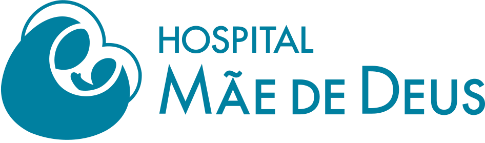 A COREME do Hospital Mãe de Deus torna público o resultado com os candidatos e Suplentes dos Cursos de Especializações Cardiológicas.MATRÍCULA Os candidatos aprovados para a vaga do Curso de Especialização Cardiológicas do Hospital Mãe de Deus deverá comparecer na COREME do Hospital Mãe de Deus, Rua José de Alencar, nº 286, Subsolo – Área Médica - Bairro Menino Deus - Porto Alegre/RS., telefone (51-3230.6273), entre no dia 21/02/22, conforme previstos no cronograma, das 09h00min às 12h00min e das 14h00min às 17h00min, munidos da documentação necessária para efetuar a matrícula. É admitida a matrícula mediante procuração específica para tal fim, acompanhada de documento que comprove a identidade de seu portador. Na ocasião da matrícula, os candidatos deverão apresentar: a) Fotocópia autenticada da RG, CPF e CRM; b) Fotocópia do diploma de médico ou declaração da Instituição de Ensino de que o candidato concluiu o último período da Faculdade de Medicina; c) Fotocópia do certificado de conclusão de programa de residência médica, para programas com pré-requisito; d) Certidão de regularidade (emitida pelo Conselho Regional de Medicina); e) Uma foto 3 X 4 recente; f) Guia de Recolhimento da Contribuição do INSS, número de cadastro do mesmo ou PIS/PASEP – pode ser obtido pelo telefone 0800-780-191 ou pelo sítio www.previdenciasocial.gov.br; g) Fotocópia ou protocolo de encaminhamento da Carteira de Identidade Profissional da área de formação; h) Comprovante de quitação com as obrigações eleitorais; i) Comprovante de quitação com o Serviço Militar (aprovados do sexo masculino); j) Fotocópia do comprovante de endereço residencial atualizado ou, caso não o tenha em seu nome, uma declaração do titular do comprovante de que o candidato reside naquele endereço; k) Comprovante de conta bancária (cópia do extrato/ cartão do banco); l) Carteira de vacinas. m) Apólice de seguron) Preencher e assinar a ficha de matrícula (formulário obtido junto à COREME) e agendar o exame de ingresso. 3.1 Para os estrangeiros e/ou brasileiros com curso médico no exterior, além dos documentos estabelecidos no item 7.3, deverão ser apresentados: 3.1.1 Para candidato estrangeiro, deverão ser apresentadas fotocópias: a) Do visto de permanência no país; b) Do diploma de medicina revalidado; c) Do registro no CRM-RS (autenticado); d) Do certificado de proficiência em português. 3.1.2 Para candidatos BRASILEIROS que realizaram sua graduação no exterior, deverão ser apresentadas fotocópias: a) Do diploma revalidado pelas autoridades nacionais competentes; b) Do registro no CRM-RS (autenticado). 3.2 Os documentos exigidos neste item deverão ser apresentados por ocasião da assinatura do contrato, sob pena de desclassificação do candidato. Dr. Daniel Souto SilveiraCoordenador da Comissão de Residência MédicaHospital Mãe de DeusNOMEESPECIALIZAÇÃONOTASCLASSIFICAÇÃOBruna Miers MayFellowship em Arritmias e Eletrofisiologia Invasiva9,00AprovadaNader Abd AliFellowship em Arritmias e Eletrofisiologia Invasiva5,001º SuplenteDiego Raul Romero CawenFellowship em Cardio-Oncologia7,50Aprovado Ana Luiz AbrahaoFellowship em Cardio-Oncologia6,001º SuplenteGustavo D'arisbo FeidenFellowship em Emergência Cardiológica7,00AprovadoGuilherme Monteiro CorreiaFellowship em Hemodinâmica8,50Aprovado